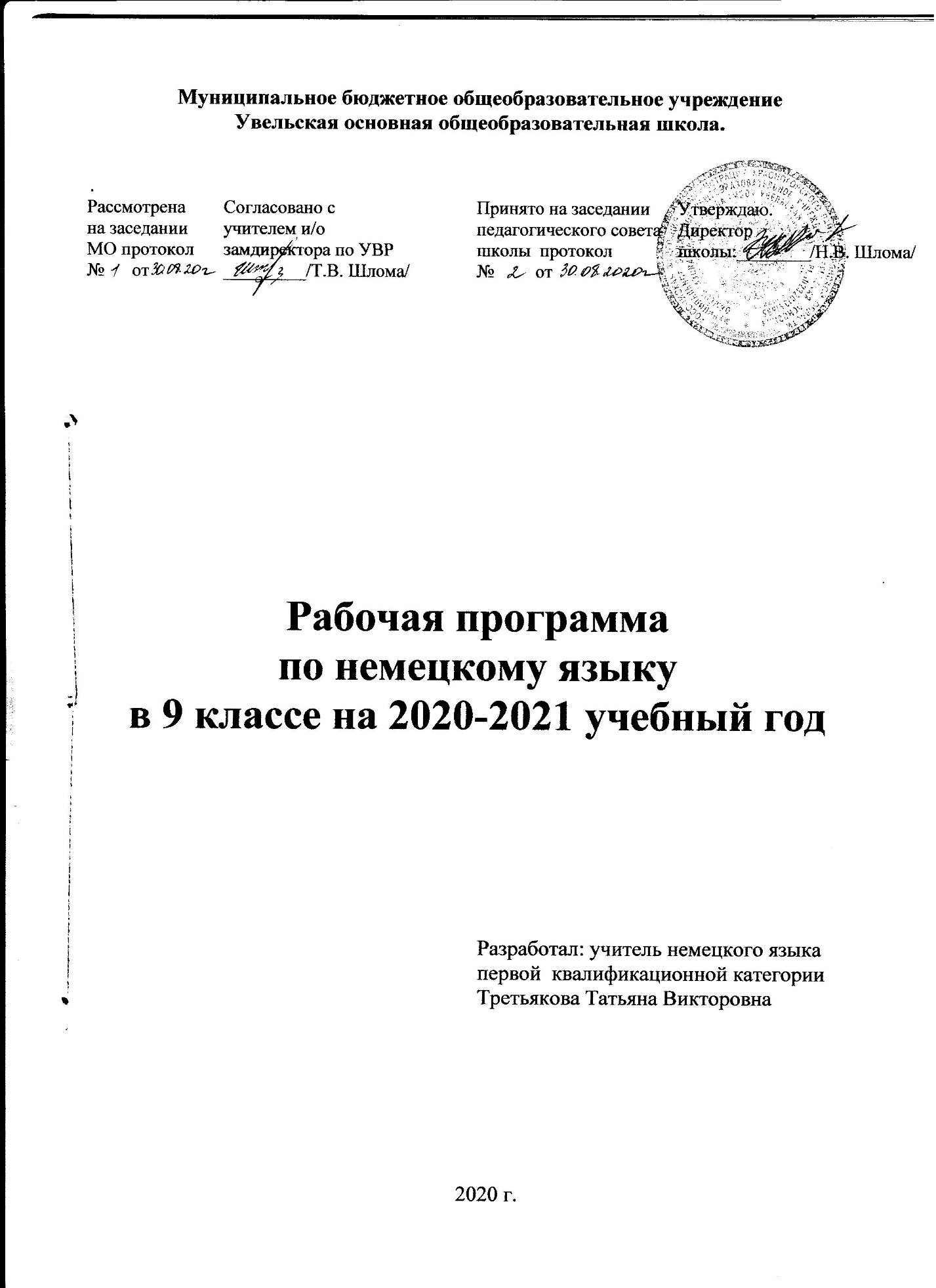 I. Пояснительная запискаРабочая программа по немецкому языку ориентирована на учащихся 9 класса и реализуется на основе следующих документов:•  Федеральный государственный образовательный стандарт основного общего образования (приказ Минобрнауки России от 17 декабря 2010 г.№ 1897);• Немецкий   язык.  Рабочие   программы.  Предметная  линия   учебников  И.Л. Бим.      5  -   9  классы.  -  М.:  Просвещение, 2011;• Базисный учебный план общеобразовательных учреждений Брянской области на 2020-2021 учебный год.•Учебный план МБОУ  Увельская  ООШ на 2020-2021 учебный год.                       Рабочая программа ориентирована на использование учебно-методического комплекта  для 9 класса общеобразовательных учреждений, начавшим изучение немецкого языка со 2  класса.
УМК состоит из:Учебник немецкого языка для 9 класса общеобразовательных учреждений. И.Л.Бим, Л.В. Садомова. М. «Просвещение».Книга для учителя. Немецкий язык. 9 класс. И.Л. Бим, Л.В.Садомова, Р.Х. Жарова. М. «Просвещение.Рабочая тетрадь. Немецкий язык. 9 класс. И.Л. Бим, Л.В. Садомова, Л.М. Фомичева, Ж.Я. Крылова. М. «Просвещение».Немецкий язык. Книга для чтения. 7-9 классы.  И.Л. Бим, Е.В. Игнатова – М. Просвещение Сборник упражнений по грамматике для 5-9 классов. Немецкий язык. И.Л. Бим, О.В.Каплина. М. «Просвещение».Контрольные задания для подготовки к ОГЭ. Немецкий язык. 9класс. Е.А. Семенцова, Н.А. Резниченко. М. «Просвещение».Аудиокурс к учебнику.Цели и задачи предметаЦели обучения в 9 классе ориентированы так же на требования Федерального государственного образовательного стандарта основного общего образования (ФГОС) и  Примерных программ по учебным предметам, на Концепцию духовно-нравственного развития и воспитания гражданина России. Особенность данного класса в том, что он заключительный в рамках базового курса. Поэтому одна из важнейших задач данного года обучения – достижение «конечного уровня» владения немецким языком.Имеется в виду обучение иноязычному общению — непосредственному и опосредованному через  книгу — в единстве всех его (общения) функций: • познавательной (ученик должен научиться сообщать и запрашивать информацию, извлекать, перерабатывать и присваивать её при чтении и аудировании); •  регулятивной (ученик должен научиться выражать просьбу, совет, побуждать к речевым и неречевым действиям и понимать аналогичные речевые действия, обращённые к нему, а так же реагировать на них); • ценностно-ориентационной (имеется в виду умение выражать мнение, оценку, формирование взглядов и убеждений, умение понять (принять или не принять) мнение другого и адекватно отреагировать на него); • этикетной (речь идёт об умении вступать в речевой контакт, оформлять своё высказывание и реагировать на чужое в соответствии с нормами речевого этикета, принятым и в странах изучаемого языка). Развитие всех этих функций средствами иностранного языка имеет огромный образовательный, воспитательный и развивающий потенциал. Таким образом, воспитательные, образовательные и развивающие цели включены в коммуникативную цель, делают её по своей сути интегративной. Комплексная (интегративная) коммуникативная цель, направленная на овладение в определённых пределах и устной речью, и чтением, и письмом, ориентирована как на получение практического (прагматического) результата обучения, так и на его воспитательный, образовательный и развивающий  эффект.Базисный учебный (образовательный) план на изучение немецкого языка в 9 классе основной школы отводит 3 часа в неделю в течение года обучения, всего 102 урока. Данная рабочая программа рассчитана на 102 учебных часа (из расчета 3 часа в неделю, 34 учебные недели).II. Планируемые результаты освоения учебного предметаОсновная цель обучения немецкому языку в 9 классе — совершенствование и дальнейшее развитие иноязычных компетенций через УУД обучающихся.Личностные результаты:формирование мотивации изучения иностранных языков и стремление к самосовершенствованию в образовательной области «Немецкий язык»;осознание возможностей самореализации средствами иностранного языка;стремление к совершенствованию собственной речевой культуры в целом;формирование коммуникативной компетенции в межкультурной и межэтнической коммуникации;развитие таких качеств, как воля, целеустремленность, креативность, инициативность, эмпатия, трудолюбие, дисциплинированность;формирование общекультурной и этнической идентичности как составляющих гражданской идентичности личности;стремление к лучшему осознанию культуры своего народа и готовность содействовать ознакомлению с ней представителей других стран;толерантное отношение к проявлениям иной культуры; осознание себя гражданином своей страны и мира.Метапредметные результаты:развитие умения планировать свое речевое и неречевое поведение;развитие коммуникативной компетенции, включая умение взаимодействовать с окружающими, выполняя разные социальные роли;развитие исследовательских учебных действий, включая навыки работы с информацией: поиск и выделение нужной информации, обобщение ификсация информации;развитие смыслового чтения, включая умение определять тему, прогнозировать содержание текста по заголовку/по ключевым словам,выделять основную мысль, главные факты, опуская второстепенные, устанавливать логическую последовательность основных фактов;осуществление регулятивных действий самонаблюдения, самоконтроля, самооценки в процессе коммуникативной деятельности на иностранномязыке.Предметные результаты:В коммуникативной сфере (т. е. владении иностранным языком как средством общения)	говорении:	Диалогическая речь. Дальнейшее совершенствование диалогической' речи при более вариативном содержании и более разнообразномязыковом оформлении: умение вести диалоги этикетного характера, диалог-расспрос, диалог — побуждение к действию, диалог —обмен мнениями и комбинированные диалоги. Объем диалога—от 3 реплик.Монологическая речь. Дальнейшее развитие и совершенствование связных высказываний с использованием основных коммуникативныхтипов речи: описание, сообщение, рассказ (включающий эмоционально-оценочные суждения), рассуждение (характеристика) с высказыванием своего мнения и краткой аргументацией с опорой и без опоры на прочитанный или услышанный текст либо заданную коммуникативную ситуацию.аудировании:обучающиеся научатся:воспринимать на слух и полностью понимать речь учителя, одноклассников; воспринимать на слух и понимать основное содержание несложных аутентичных аудио- и видеотекстов, относящихся к разным коммуникативным типам речи (сообщение/рассказ/интервью).Обучающиеся получат возможность научиться:воспринимать на слух и выборочно понимать с опорой на языковую догадку, контекст краткие несложные аутентичные прагматические аудио- и видеотексты, выделяя значимую/нужную/ необходимую информацию. Время звучания текстов для аудирования — до 1 мин.;чтении:обучающиеся научатся определять:жанры текстов: научно-популярные, публицистические, художественные, прагматические.типы текстов: статья, интервью, рассказ, объявление, рецепт, меню, реклама, стихотворение и др.Содержание текстов соответствует возрастным особенностям и интересам учащихся данного возраста, имеет образовательную ивоспитательную ценность, воздействует на эмоциональную сферу школьников. Чтение с пониманием основного содержанияосуществляется на несложных аутентичных текстах с ориентацией на выделенное в программе предметное содержание, включающихнекоторое количество незнакомых слов. Объем текстов для чтения — 250—300 слов;письменной речи:дальнейшее развитие и совершенствование письменной речи.обучающиеся научатся:писать короткие поздравления с днем рождения и другими праздниками, выражать пожелания (объемом 30—40 слов, включая адрес);заполнять формуляры, бланки (указывать имя, фамилию, пол, гражданство, адрес);работать с информацией: сокращение, расширение устной и письменной информации, создание второго текста по аналогии, заполнение таблиц;работать с прослушанным/прочитанным текстом: извлечение основной информации, извлечение запрашиваемой или нужной информации, извлечение полной и точной информации;обучающиеся получат возможность научиться:работать с разными источниками на иностранном языке: справочными материалами, словарями, интернет-ресурсами, литературой;планировать и осуществлять учебно-исследовательскую работу: выбор темы исследования, составление плана работы, знакомство с исследовательскими методами (наблюдение, анкетирование, интервьюирование), анализ полученных данных и их интерпретация, разработка краткосрочного проекта и его устная презентация с аргументацией, ответы на вопросы по проекту; участвовать в работе над проектом; взаимодействовать в группе с другими участниками проектной деятельности.Языковые средстваЛексическая сторона речиОвладение лексическими единицами, обслуживающими новые темы, проблемы и ситуации общения в пределах тематики основнойшколы, в объеме 900 единиц (включая 500, усвоенных в начальной школе). Лексические единицы включают устойчивые словосочетания, оценочную лексику, реплики-клише речевого этикета, отражающие культуру стран изучаемого языка.Основные способы словообразования:1) аффиксация:существительных с суффиксами -ung (dieLösung, dieVereinigung); -keit (dieFeindlichkeit); -heit (dieEinheit); -schaft (dieGesellschaft); -um (das Datum); -or (der Doktor); -ik (die Mathematik); -e (die Liebe), -ler (der Wissenschaftler); -ie (die Biologie);прилагательных с суффиксами -ig (wichtig); -lieh (glücklich); -isch (typisch); -los (arbeitslos); -sam (langsam); -bar (wunderbar);существительных и прилагательных с префиксом un- (das Unglück, unglücklich);существительных и глаголов с префиксами: vor- (der \brort, vorbereiten); mit- (dieMitverantwortung, mitspielen);глаголов с отделяемыми и неотделяемыми приставками и другими словами в функции приставок типаerzählen, wegwerfen;словосложение: существительное + существительное (das Arbeitszimmer); прилагательное + прилагательное (dunkelblau, hellblond);прилагательное + существительное (die Fremdsprache); глагол + существительное (dieSchwimmhalle);Представления о синонимии, антонимии, лексической сочетаемости, многозначности.Грамматическая сторона речиДальнейшее расширение объема значений грамматических средств, изученных ранее, и знакомство с новыми грамматическимиявлениями.Предложения с глаголами legen, stellen, hängen, требующими после себя дополнения в Akkusativ и обстоятельства места при ответе навопрос Wohin? (Ichhänge das Bild an die Wand).Побудительные предложения типа Lesen wir! Wollen wir lesen!Все типы вопросительных предложений.Предложения с инфинитивной группой um ... zu (Erlernt Deutsch, umdeutsche Bücher zulesen).Распознавание структуры предложения по формальным признакам: по наличию инфинитивных оборотов: um ... zu + Infinitiv, statt ... zu +Infinitiv, ohne ... zu + Infinitiv).Слабые глаголы со вспомогательным глаголом haben в Perfekt.Глаголы с отделяемыми и неотделяемыми приставками в Präsens (anfangen,beschreiben).Распознавание и употребление в речи определенного, неопределенного и нулевого артиклей, склонения существительныхнарицательных; предлогов, имеющих двойное управление, предлогов, требующих Dativ, предлогов, требующих Akkusativ.Местоимения: личные, притяжательные, неопределенные (jemand, niemand).Количественные числительные свыше 100 и порядковые числительные свыше 301. Достижение обучающимися коммуникативной компетенции.Обучающиеся научатся:понимать собеседника, используя переспрос, запрос дополнительной информации;устно объясняться с собеседником в пределах коммуникативных ситуаций, постоянно создаваемым в учебном процессе с помощью учебника и другой литературы;читать и понимать все тексты учебника, книг для чтения или подобным им по трудности, обращаясь в случае необходимости к словарю.Обучающиеся получат возможность научиться:писать письмо, опираясь на образцы, данные в учебнике, а также использовать письмо как средство фиксации нужной информации.2. Разностороннее развитие обучающихся, их образование и воспитание: нравственное, трудовое, экологическое, эстетическое, в т.ч. на основе знания страноведческих реалий, приобщение к культуре народа - носителя языка, осуществления дальнейших шагов к диалогу культур. Развитию чувств и эмоций способствуют художественные тексты (сказки, песни, стихи); игровые моменты, иллюстративный материал и другие средства эстетического воздействия.III. Содержание учебного предметаОсновной содержательной линией программы является школьная тема, которая и объединяет следующие параграфы: Основное содержание темFERIEN, ADE! (Wiederholungskurs)(Каникулы, пока!Повторение). 5+3чОсновное содержание темы: Я и мои друзья.         Кто, где, как провёл летние каникулы.Воспитательные, образовательные и развивающие цели:- введение учащихся в языковую атмосферу;- развитие познавательной активности, расширение кругозора учащихся;-развитие чувства дружбы;- обучение использованию лексики для решения коммуникативных задач: давать оценку произошедшим летом событиям и выражать свои мысли и чувства по поводу начала учебного года;-  углубление представления учащихся о системе школьного образования Германии.Планируемые результаты изучения по теме.Обучающиеся получат возможность:- воспринимать текст на слух с пониманием основного содержания;-  читать текст с пониманием основного содержания, - находить в тексте ответы на поставленные вопросы,-  выразить свое отношение к прочитанному,-  находить в тексте главную мысль;-  монологическая речь на тему «Мои впечатления о летних каникулах»;- диалогическая речь на тему «Как я провел летние каникулы».Kapitel I: FERIEN UND BÜCHER. GEHӦREN SIE ZUSAMMEN?Каникулы и книги. Они связаны друг с другом?21+1чОсновное содержание темы:Какие книги читают немецкие школьники во время летних каникул?Место чтения в жизни молодёжи.Комиксы и их смысл.Немецкие каталоги детской и юношеской литературы.Деятели культуры, немецкие классики Гете, Шиллер, Гейне; современные детские писатели.Воспитательные, образовательные и развивающие цели:- расширение кругозора учащихся, развитие мышления, творческой фантазии;- углубить представления учащихся о Германии, познакомить с поэтическим творчеством Гёте, Шиллера, Гейне, учить высказывать свои чувства по поводу прочитанных стихотворений;-  объяснить образование Perfekt, Plusquamprefekt и FuturumPassiv, учить находить и правильно переводить данные глагольные формы в тексте;-  объяснить использование придаточных предложений цели; учить находить и правильно переводить придаточные предложения цели в тексте;- учить использовать лексику по теме для решения коммуникативных задач - для выражения своих литературных предпочтений, давать оценку прочитанному.Планируемые результаты изучения по теме.Обучающиеся получат возможность:- выражать свои чувства, свое отношение к прочитанному стихотворению, художественному тексту, используя лексику темы и опорные вопросы,- диалогическая речь на тему «У книжного киоска».Обучающиеся научатся:- находить в тексте и правильно переводить Passiv в любой временной форме,-определять  придаточные предложения цели,- находить в тексте главную мысль, находить в тексте ответы на вопросы.Языковый и речевой материал:1)  Лексика: der Lesefuchs, die Leseratte, der Bücherwurm, das Abenteuer, der Krimi, die Comics, das Sachbuch, das Theaterstück, das Drehbuch, die Reihe, der Verlag, der Buchdruck, drucken, die Druckerei, erfinden, die Erfindung, herausgeben, der Dramatiker, die Hauptperson, die handelnde Person, (sich) streiten, die Ansicht, verrückt sein, die Gestalt, die Hauptgestalt, die Hauptfigur, die Clique, gehören zu (Dat.), lehrreich, spannend, inhaltsreich, geheimnisvoll, wahrheitsgetreu, kalt lassen, zum Nachdenken anregen, widerspiegeln, der Widerspruch, di Neugier wecken, der Enkel.2)  Грамматика: Perfekt, Plusquamperfekt, Futurum Passiv, придаточные предложения цели.Страноведческие сведения:Информация о городах: Mainz, Frankfurt am Main, Leipzig.Kapitel II: DIE HEUTIGEN JUGENDLICHEN. WELCHE PROBLEME HABEN SIE?Современная молодежь. Какие у нее проблемы? 21чОсновное содержание темы:Современная молодежь. Какие у неё проблемы?Молодёжная субкультура.Конфликты в школе.Проблемы в семье. Конфликты. Насилие.Деятели культуры, немецкие классики Гете, Шиллер, Гейне; современные детские писатели.Воспитательные, образовательные и развивающие цели:-  расширение кругозора учащихся; развитие познавательной активности;- углубить представления учащихся о Германии, познакомить с жизнью современной молодежи Германии; с ее проблемами и приоритетами в жизни; сопоставить с жизнью молодежи современной России;-   объяснить образование и  использование инфинитивных оборотов statt... zu + Infinitiv и ohne ... zu + Infinitiv, их перевод на русский язык.Планируемые результаты изучения по теме.Обучающиеся научатся:- высказываться о жизни современной молодежи Германии (ее проблемах) и России с использованием опорного мате риала;-  высказываться о своих проблемах; диалогическая речь по теме «Мои проблемы»;- находить в тексте и правильно переводить инфинитивные обороты statt... zu + Infinitiv и ohne ... zu + Infinitiv;Обучающиеся получат возможность:- выразить свое отношение к прочитанному, используя лексику темы и опорные слова;- воспринимать на слух небольшие тексты с пониманием основного содержания.Языковый и речевой материал:1)    Лексика:   widersprüchlich,   zersplittern,   zersplittert,   das Abhauen, der Kummer, der Liebeskummer, die Gewalt, der Streit, die Weltanschauung, enttäuscht sein von (Dat.), vertrauen, das Vertrauen, akzeptieren,   den   Unterricht  schwänzen,   die   Droge,   drogensüchtig, rauchen, rachsüchtig, Widerstand leisten, sich wehren, der Angreifer, das Vorbild, verlangen, selbstbewusst, zielbewusst, schichten.2)  Грамматика:инфинитивные обороты statt... zu + Infinitiv и ohne ... zu + Infinitiv. Страноведческие сведения:Парад любви в Германии.Современная немецкая молодежная литература.Kapitel III: DIE ZUKUNFT BEGINNT SCHON JETZT. WlE STEHT'S MIT DER BERUFSWAHL? 21чБудущее начинается уже сегодня. Как обстоят дела с выбором профессии?Основное содержание темы:Система образования в Германии.Наиболее популярные профессии в Германии. Требования к профессиональной подготовке. Моя будущая профессия.Воспитательные, образовательные и развивающие цели:-  расширение кругозора учащихся; развитие познавательной активности;- побуждение учащихся к размышлениям о выборе своей будущей профессии; привлечение внимания к значимости этого решения;-  расширить представление учащихся о Германии, познакомить с информацией о том, как немецкие школы готовят учащихся к выбору профессии; углубить представления учащихся о двойственной системе профессиональной подготовки в Германии;- объяснить управление глаголов в немецком языке;- употребление и перевод на русский язык местоименных наречий.Планируемые результаты изучения по теме.Обучающиеся получат возможность:- высказываться о выбранной профессии; обосновать свой выбор с использованием опорного материала; -отвечать на вопрос «Как немецкие школы готовят учащихся к выбору профессии?».Обучающиеся научатся:- находить в тексте главную мысль, ответы на постав ленные вопросы;- воспринимать на слух небольшие тексты с пониманием основного содержания;- определять управление выделенных глаголов;-  находить в тексте местоименные наречия, поставить к ним вопрос и правильно перевести их на русский язык.Языковый и речевой материал:1)   Лексика: die Reife, das Reifezeugnis, der Abschluss, die Berufsausbildung,   der   Betrieb,   die   Anforderung,   entsprechen,   der Arbeitsnehmer, der Arbeitsgeber, die Arbeitskräfte, bevorzugen, Plege-und Lehrberufe, die Werkstatt, kreativ, das Angebot, die Bewerbung,   der   Fachmann,   das   Vorbild,   das   Arbeitsamt.2)  Грамматика: управление глаголов; употребление  именных наречий wofür, dafür, worauf, daraufСтрановедческие сведения: Статистические данные.Газетные объявления с предложениями о работе.Автобиография Генриха Шлимана.Kapitel IV: MASSENMEDIEN. IST ES WIRKLICH DIE VIERTE MACHT?Средства массовой информации. Действительно ли это четвертая власть?) 21+8чОсновное содержание темы:Немецкие газеты и журналы. Школы и Интернет. Интернет как помощник в учебе. Радио. Телевидение. Компьютер и его место в жизни молодежи.Воспитательные, образовательные и развивающие цели:-  расширение кругозора учащихся; дать учащимся представление о СМИ в Германии и России, о видах и задачах СМИ, об их положительных и отрицательных сторонах;- учить использовать лексику для решения коммуникативных задач, учить высказывать свое мнение о различных видах СМИ (телевидение, радио, пресса и т. д.), о своем отношении к ним;-  объяснить грамматическую тему «Управление предлогов в немецком языке»;-  объяснить грамматическую тему «Придаточные условные предложения», употребление их в немецком языке и перевод на русский язык.Планируемые результаты изучения по теме.Обучающиеся получат возможность:- высказывать свое отношение к СМИ, их положительным и отрицательным сторонам, свои предпочтения в сфере СМИ с использованием опорного материала;Обучающиеся научатся:-  употреблять предлоги, требующие после себя Genitiv, Dativ, Акkusativ, Dativ и Akkusativ, определять падеж в выделенных сочетаниях слов;- находить в тексте и правильно переводить на русский язык придаточные условные предложения;- воспринимать на слух небольшие тексты с пониманием основного содержания; находить в тексте ответы на поставленные вопросы, основную мысль.Языковый и  речевой материал:1) Лексика: die Macht, die Institution, beitragen zu (Dat.), der Bürger, die Entscheidung, der Zusammenhang, der Missstand, die Sendung, die Verfassung, laut der Verfassung, der Bundeskanzler, der Bundestag, der Bundesrat, die Regierung, das Gericht, nützen, unterstützen, erwerben, per Radio, der Zuschauer, vermitteln, sich wenden an (Akk.), senden, der Sender, unterhaltsam.2) Грамматика: предлоги с Genitiv; придаточные условные предложения.Страноведческие сведения:Таблица с результатами опроса, проведенного радио- и телевизионными компаниями ARD и ZDFПовторение. 4+1чIV. Календарно-тематическое планирование 